ПРИОБРЕТЕНИЕ МУЗЫКАЛЬНОЙ АППАРАТУРЫ ДЛЯ УСЛОВИЙ ОРГАНИЗАЦИИ ДОСУГА ЖИТЕЛЕЙ д. СЛУДЫ(Сельское поселения Желябоское)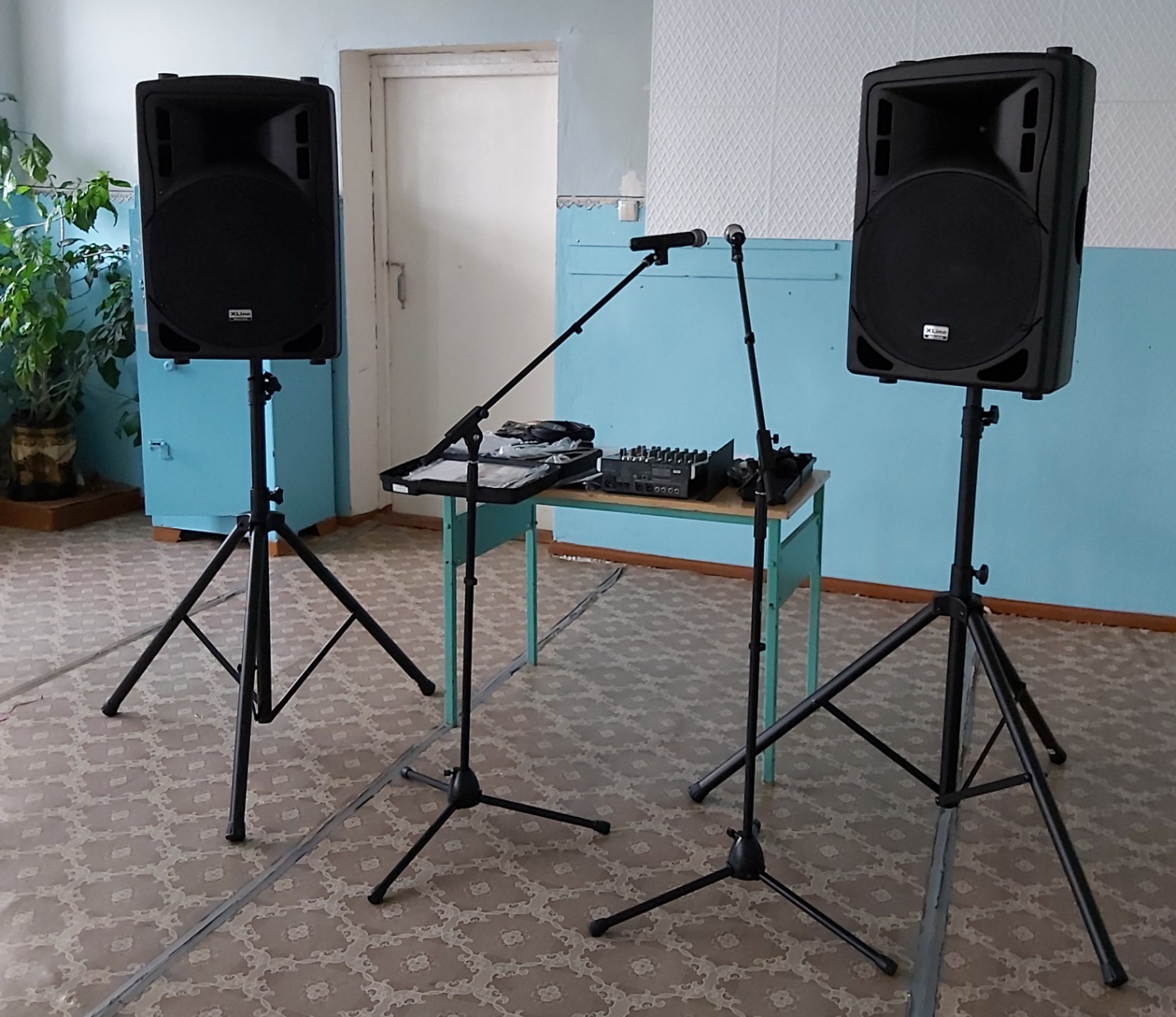 